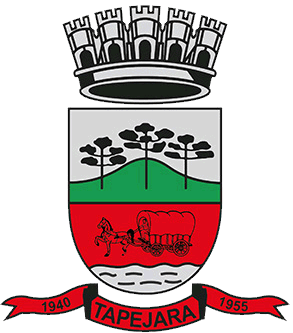 Pauta 035/2023Câmara Municipal de Vereadores de TapejaraAuditório do Centro Cultural José Maria Vigo da Silveira
Sessão Ordinária dia 30/10/2023
SAUDAÇÃO 
Invocando a proteção de Deus, declaro aberta a Sessão Ordinária da noite de hoje, dia 30 de outubro de 2023.- Solicito aos senhores que tomem assento.- Agradecemos as pessoas que se fazem presentes essa noite...- A cópia da Ata da Sessão Ordinária do dia 23/10/2023, está com os Senhores Vereadores e poderá ser retificada através de requerimento escrito encaminhado à Mesa Diretora. - Vereadores favoráveis permaneçam como estão, e contrários se manifestem...- Aprovado por...
Informes e Agradecimentos:- Na manhã de terça-feira (24) o Presidente da Câmara Déberton Fracaro (Betinho), a vereadora Adriana Bueno Artuzi e os vereadores Paulo Langaro e o Celso Piffer participaram da reunião, com o engenheiro de Tráfego Rui Faia, onde obtiveram explicações técnicas para melhor compreensão dos motivos das mudanças no transito. Reunião ocorreu na Prefeitura. À noite o Presidente da Câmara Déberton Fracaro (Betinho) e a vereadora Adriana Bueno Artuzi, estiveram presentes na inauguração da nova sede da Acisat e Expo Tapejara.- O vereador Josué Girardi esteve em Brasília do dia 24 a 27, acompanhando o Prefeito Evanir Wolf (Big), na busca de investimentos para Tapejara.- O presidente da Câmara Déberton Fracaro (Betinho), participou da programação do outubro Rosa com a Palestra “Descomplicando o Vestir”, com Cida Israel na sexta-feira à tarde (27). Evento que aconteceu no Centro Cultural José Maria Vigo da Silveira.- Na noite de sábado (28) o vereador Paulo Langaro esteve representando o Legislativo no Jantar Baile do servidor Público. Jantar que aconteceu na sede da Sinsept.
EXPEDIENTE DO DIANa Sessão ordinária de hoje deram entrada as seguintes matérias:- Projeto de Lei n° 90/23;- Votos de Pesar Sr. Nelson Scariot;- Votos de Pesar Sr. Alcydes Baseggio;- Votos de Pesar Sr. José Mário Benetti;-----------------------------------------------------------------------------------------------------------------------------Solicito que a 1º Secretária Vereadora Adriana Bueno Artuzi faça a leitura das matérias-----------------------------------------------------------------------------------------------------------------------------ORDEM DO DIAPROJETOS DE LEI
- Em discussão o Projeto de Lei do Executivo nº 081/2023. Autoriza gastos com a realização do 7.º Encontro de Motociclistas de Tapejara. - A palavra está com senhores vereadores.- Como mais nenhum vereador deseja fazer uso da palavra coloco em votação o Projeto de Lei do Executivo nº 081/2023.-Vereadores favoráveis permaneçam como estão contrários se manifestem.-Aprovado por...- Em discussão o Projeto de Lei do Executivo nº 084/2023. Revoga a Lei n° 2844 de 13 de setembro de 2005, que autoriza a concessão de direito real de uso para instalação industrial e dá outras providências.- A palavra está com senhores vereadores.- Como mais nenhum vereador deseja fazer uso da palavra coloco em votação o Projeto de Lei do Executivo nº 084/2023.-Vereadores favoráveis permaneçam como estão contrários se manifestem.-Aprovado por...- Em discussão o Projeto de Lei do Executivo nº 085/2023. Altera dispositivo da Lei n° 3589 de 29 de novembro de 2011, que autoriza a concessão de direito real de uso de imóvel municipal e dá outras providências, alterada pela Lei n.º 4257 de 15 de agosto de 2018.- A palavra está com senhores vereadores.- Como mais nenhum vereador deseja fazer uso da palavra coloco em votação o Projeto de Lei do Executivo nº 085/2023.-Vereadores favoráveis permaneçam como estão contrários se manifestem.-Aprovado por...- Em discussão o Projeto de Lei do Executivo nº 086/2023. Altera dispositivo da Lei n.º 3430 de 01 de dezembro de 2010, que autoriza a concessão de direito real de uso de imóvel municipal, e dá outras providências. - A palavra está com senhores vereadores.- Como mais nenhum vereador deseja fazer uso da palavra coloco em votação o Projeto de Lei do Executivo nº 086/2023.-Vereadores favoráveis permaneçam como estão contrários se manifestem.-Aprovado por...________________________________________________________________________
INDICAÇÕES- Em discussão a Indicação nº 064/2023 de autoria do Vereador Paulo Langaro do PDT. “Sugere ao Poder Executivo Municipal, através das Secretarias de Desporto Cultura e Turismo, Educação e Saúde, que estude a viabilidade de realizar a I RÚSTICA MUNICIPAL DA CIDADE DO EMPREENDEDORISMO E OPORTUNIDADES e que este evento seja realizado em homenagem ao PROFESSOR EUGÊNIO POST.”- A palavra está com os senhores vereadores.- Como mais nenhum vereador deseja fazer uso da palavra coloco em votação à Indicação nº 064/2023.-Vereadores favoráveis permaneçam como estão contrários se manifestem-Aprovado por...
----------------------------------------------------------------------------------------------------------------------------Eram essas as matérias a serem discutidas na Sessão Ordinária de hoje.-------------------------------------------------------------------------------------------------------------------------- 

Explicações Pessoais:
Passamos agora ao espaço destinado às Explicações Pessoais, onde cada vereador terá o tempo regimental de cinco minutos para expor assuntos de seu interesse. Pela ordem, o primeiro a fazer uso da palavra é o Vereador: Altamir Waltrich, Rita Scariot Sossella, Celso Fernandes de Oliveira, Adriana Bueno Artuzi, Josué Girardi, José Marcos Sutil, Maeli Bruneto, Paulo Cesar Langaro, Solange de Mattos Fracaro, Edson Luiz Dalla Costa e Déberton Fracaro.
PERMANECEM EM PAUTA
- Projeto de Lei n° 090/23;- Indicações nº 065 e 066/23;ENCERRAMENTO

Encerro a presente Sessão e convoco os Senhores Vereadores para próxima Sessão Ordinária do ano que se realizará em 06/11/2023, às 18h30min. Tenham todos, uma boa noite e uma ótima semana.